Ztracená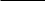 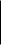 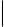 létačeskoslovenskéhohokejeJak se vlastně rodí lidské osudy?Kdo a jak to vpisuje a tvaruje písmena, z nichž je poskládánŽivot člověka, příběhy lidí, kroniky bytí nebo nebytí?Kdosi moudrý kdysi pravil: „Každý svého štěstí strůjce …“Ale platí to opravdu a platí to skutečně vždycky?O osudech lidí z tohoto příběhu se rozhodli jednat jiní. Hodilase jim do neuvěřitelné, nepochopitelné a zrůdné kombinace, jejichsláva a popularita.Psal se březen roku 1950 …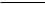 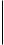 44ZTRACENÁ LÉTA ČESKOSLOVENSKÉHO HOKEJEV roce 1948 po únorovém převratu byl přijat zákon, jehož dopad byl pro Čechy a Slováky tragický. Zákon nesl paradoxní název „Na ochranu republiky“ a měl číslo 231. Nejtragičtěji vyzníval jeho 1. paragraf.Tehdy byli zatčeni hokejisté, kteří dokázali v roce 1947 na pražské Štvanici poprvé v historii vybojovat pro Československo titul mistrů světa. O rok později na olympiádě ve Svatém Mořici byli druzí a ve Stockholmu v zimě roku 1949 se československé mužstvo stalo podruhé mistrem světa.Odměnou první jim bylo nadšení lidí, těch prostých fanoušků, kteří byli hrdi na to, jak se Československo dokázalo výrazně zapsat do nových dějin evropského sportu, tak krátce po druhé světové válce.Tou druhou „odměnou“ pak byly mistrům světa politické intriky, je-jichž obětí se v době začínající studené války a československých politických procesů, stali.Na konci neuvěřitelné, absurdní a vymyšlené historie byla zasedací síň bývalého Státního soudu v Praze na Pankráci a dvanáct odsouzených. Celkový součet trestů byl 77 let a osm měsíců …Za obžalobu ze špionáže a velezrady byli odsouzeni:Jednání soudu bylo tehdy tajné. Obžalovaní a posléze odsouzení nikdy nedostali ani obžalovací spis, ani rozsudek. Ten byl vynesen za nepřítomnosti veřejnosti po dvoudenním jednání 7. října 1950.Vraťme se ale o pět let nazpět. Do doby, ve které se začala psát jedna z nejslavnějších kapitol nejen našeho hokeje, ale celého poválečného sportu v Československu.V roce 1945 sdružoval Český svaz ledního hokeje 874 klubů, 21 870 hráčů, 4 431 dorostenců, 428 žáků a 730 rozhodčích. Popularita hokeje a hlad po sportu vedl k myšlence uspořádat v Praze první poválečné mistrovství světa.Krátce po konci druhé světové války putovaly do Švédska a Švýcarska dopisy s návrhy sehrát přátelská mezistátní střetnutí, a zároveň do sídla LIGH v Curychu kandidatura na pořadatelství mistrovství světa v roce 1947.Kongres v roce 1946, který se konal v Bruselu, nejprve rozhodl o pořadí kandidátů na uspořádání šampionátu v roce 1947: Anglie, Československo a Švýcarsko. V říjnu 1946 ale Angličané odřekli, a tak sekretariát LIGH potvrdil, že pořadatelem prvního poválečného mistrovství světa v ledním hokeji bude v únoru 1947 Československo.Do Prahy tehdy přijelo osm mužstev. Hlavními favority byly týmy Československa a Švédska. Když však seveřané nad naším týmem před-poslední den vyhráli 2:1, zdálo se být po vidině zlata. Jenže v závěrečný den dokázali podceňovaní Rakušané nad Švédy vyhrát 2:1 a to dodalo našim hráčům energii. V posledním zápase turnaje nastříleli Američanům šest branek a poprvé se stali mistry světa.Zlaté medaile tehdy převzali: Modrý, Jarkovský – Pácalt, Sláma, - Trousílek, Šťovík – Troják, Zábrodský, Konopásek – Kus, Drobný, Stibor – Roziňák, Bouzek, Pokorný.O rok později, v podstatě stejná sestava, do níž jen přibyli O. Zábrodský, G. Bubník a Kobranov; odešli Kus a Pácalt, vybojovala na olympiádě ve Svatém Mořici stříbro.Bylo jasné, že Československo disponuje nejlepším mužstvem Evropy a že je jen otázkou času, kdy znovu sáhne po světovém zlatu.Ing. Bohumil Modrý- 15 let- 15 letGustav Bubník- 14 let- 14 letStanislav Konopásek- 12 let- 12 letVáclav Roziňák- 10 let- 10 letVladimír Kobranov- 10 let- 10 letJosef Jirka-6 letMojmír Ujčík-3 rokyZlatomír Červený-3 rokyJiří Macelis-2 rokyAntonín Španinger-1 rokPřemysl Hajný-1 rokJosef Stock-8 měsícůSE ZLATEM DO KRIMINÁLU45SE ZLATEM DO KRIMINÁLU